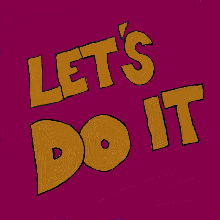 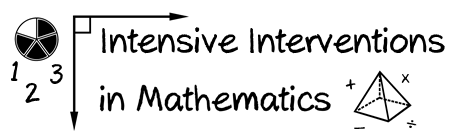 List two ways to increase your modeling of rational-number concepts (and do it!)(2) List two ways to increase your modeling of rational-number procedures (and do it!)